Р ЕПУ БЛ ИК А БЪЛ Г АР ИЯ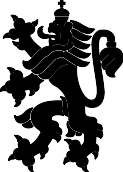 Министерство на земеделието и хранитеОБЛАСТНА ДИРЕКЦИЯ "ЗЕМЕДЕЛИЕ "- гр. ВИДИН3700 ВИДИН, ул. “Рибарска” № 12 , ет. 2 , тел: 094 / 601 488 , факс: 094 / 601 489, e- mail: odzg_vidin@mzh. government. bgЗ А П О В Е Д                                               № РД-04-79/21.06.2023 г.гр. ВидинНа основание чл. 47ж, ал.1 от Правилника за прилагане на Закона за собствеността и ползването на земеделските земи /ППЗСПЗЗ/, във връзка със Заповед№ РД 46-95 от 27.03.2023 г. на Министъра на земеделието, обнародвана в ДВ, бр.40 от 05.05.2023 г. и писмо изх. № 9166-2572/19.06.2023 г. на Министъра на земеделието и храните.Н А Р Е Ж Д А М:Откривам процедура за провеждането на търг (първа тръжна сесия) с тайно наддаване за отдаване под наем и аренда на свободни земеделски земи от ДПФ на територията на Област Видин, за стопанската 2023/2024 година, както следва:за отдаване под АРЕНДА за срок от ДЕСЕТ стопански години на свободните земеделски земи от Държавния поземлен фонд (ДПФ) в област Видин за стопанската 2023/2024 година с обща площ от 17 858,289 дка, находящи се в землищата на Област Видин, като подробен опис на земите /номер на имот, площ, НТП, категория, начална тръжна цена и др./ е обявен на официалната интернет страница на ОД „Земеделие” Видин, както и на информационните табла на ОД „Земеделие” Видин и общинските служби по земеделие на територията на областта.Обект на търга са земите от ДПФ в общините Брегово, Ново село, Видин, Кула, Димово, Грамада, Бойница, Макреш, Белоградчик, Ружинци и Чупрене, подробно описани по общини, землища, имоти, начин на трайно ползване, форма на отдаване (наем, аренда), срок на предоставяне, начална тръжна цена в списъци, които са неразделна част от тази заповед.Условия за участие. В търга могат да участват физически лица, кооперации, еднолични търговци и юридически лица регистрирани по ТЗ, които отговарят на условията, посочени в чл.47в, ал.1, т.1-9 от ППЗСПЗЗ, както и в чл.24а, ал.8 от ЗСПЗЗ, за всички или за отделни поземлени имоти в землищата, описани в списъка по т.2.Началната тръжна цена и размерът на депозита за участие в търга са определени със заповед № РД 46-95 от 27.03.2023 г. на Министъра на земеделието и са както следва:Начална тръжна цена за участие:за отглеждане на едногодишни полски култури – 54 лв./дка. за общините Брегово, Ново село, Видин, Кула, Грамада, Бойница, Макреш, Белоградчик, Ружинци и Чупрене и 60 лв./дка. за община Димово;Размерът на депозита за участие в търга е както следва:за отглеждане на едногодишни полски култури е в размер на 20% от началната тръжна цена, умножена по площта на имота;Условия за плащане на цената и депозита. Плащанията се извършват в български лева, по банков път по сметка на ОД ”Земеделие” Видин:Уникредит Булбанк – Видин IBAN:BG79 UNCR 7000 3319 7073 45BIC на Уникредит Булбанк: UNCRBGSFМясто и срок за получаване на документите за участие в търга. Документите за участие в търга се получават в ОД ”Земеделие”- гр. Видин, ул. ”Рибарска”, №12, ет.2, всеки работен ден от 9,00 до 17,30 часа, от интернет страницатана ОД ”Земеделие” Видин и в общинските служби по земеделие - за земите, обект на търга на територията на съответната община.Място и срок за подаване на документите за участие в търга. Документите за участие в търга по чл. 47з ал. 1 от ППЗСПЗЗ, се подават в ОД ”Земеделие”- гр. Видин, ул. ”Рибарска”, № 12, ет.2, всеки работен ден от 9,00 до 17,30 часа в срок до 30 дни, считано от датата на публикацията на заповедта в местен вестник, при условията на чл. 47и от ППЗСПЗЗ.Информация за земите – обект на търга са изложени в ОД ”Земеделие”- гр. Видин, адрес: гр. Видин, ул.”Рибарска” № 12, ет. 2, на интернет страницата на ОД ”Земеделие” Видин http://www.mzh.government.bg/ODZ-Vidin/bg/Home.aspx/ и в общинските служби по земеделие - за земите, обект на търга на територията на съответната община.Търгът ще се проведе на 31.07.2023 г. в конферентната зала на областна администрация гр. Видин с адрес: гр. Видин, ул. "Дунавска" № 6, от 8,00 часа, със задължително присъствие на кандидатите или упълномощени от тях лица.В случаите по чл.47л от ППЗСПЗЗ стъпката за наддаване е в размер на един лев от началната тръжна цена.инж. агр. ПЛАМЕН ГЕНОВ /П/Директор на ОД”Земеделие” гр.Видин